HOLLY HIGH SCHOOL
BOYS VARSITY SOCCERHolly High School Boys Varsity Soccer beat Kearsley High School 2-1Monday, September 9, 2019
6:15 PM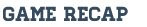 The Bronchos came ready to play tonight and pulled out a win against Kearsley. The Bronchos started strong and maintained a majority of the early possession, playing with aggression and determination. The defensive line did a great job of containing the Kearsley strikers, and and keeping the play in front of them. About 7-1/2 minutes into the first half, Holly won a throw-in on the left side of the field. Ben Gramer, our senior captain and centerback, took the throw. His long throw landed in the box and senior Nick Rees redirected it with a great shot past the keeper. Holly 1-0.

The rest of the half saw a lot of back-and-forth between the teams. With about 10 minutes left, one of the Broncho defenders was called for a foul in the penalty box. With Kearsley looking to tie the game with an easy shot, senior keeper Mitchell Tiell did a great job blocking the shot, and maintaining possession and the Holly lead.

It wasn't until late in the half, with about 30 seconds left, Kearsley found a route around our right side, slotted a pass to the middle, which was finished for a shot and a goal. Tied 1-1.

Holly came out in the second half very strong, winning the loose balls, and generally dominating play in the middle. Holly found their next opportunity about 2-1/2 minutes into the half. Senior winger Jase Cabatingan took the ball down the right side and crossed it into the middle of the box. The keeper got his hands on it but wasn't able to control it, and sophomore striker Jase VanTassel punched it in from about 5 yards out. Holly 2-1.

Holly continued to press and maintain control of the flow of the game but was unable to add an insurance goal the rest of the half. Kearsley kept up their attack until the very end, but the Bronchos were able to close out the game with another Flint-Metro League win.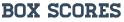 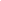 Posted by Matthew Sherrow matt@fentonwinery.com